		Анкета кредитной организации / Form of credit institution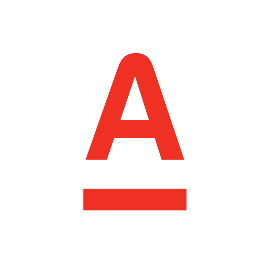 Дата заполнения Анкеты/ Date of filling out: «___» ____________ 201__Полное официальное и сокращенное наименование (при наличии) / Full Registered Name and Short Name (if applicable)Полное официальное и сокращенное наименование (при наличии) / Full Registered Name and Short Name (if applicable)Присутствуют ли на территории государства, в котором зарегистрирована ваша организация, постоянно действующие органы управления организации /Are permanent governance bodies of your institution present on the territory of the country of registration of your institution?Присутствуют ли на территории государства, в котором зарегистрирована ваша организация, постоянно действующие органы управления организации /Are permanent governance bodies of your institution present on the territory of the country of registration of your institution? ДА/ YES НЕТ/ NO ДА/ YES НЕТ/ NOДоменное имя, указатель страницы сайта в сети "Интернет", с использованием которых вашей кредитной организацией оказываются услуги (при наличии)/ List of domain names and link (URL) through which your institution operatesДоменное имя, указатель страницы сайта в сети "Интернет", с использованием которых вашей кредитной организацией оказываются услуги (при наличии)/ List of domain names and link (URL) through which your institution operatesПочтовый адрес / Mailing AddressПочтовый адрес / Mailing AddressНомера контактных телефонов и факсов / Telephone and Fax NumbersНомера контактных телефонов и факсов / Telephone and Fax NumbersАдрес электронной почты / E-Mail AddressАдрес электронной почты / E-Mail AddressРегистрационные данные вашей кредитной организации на сайте Налогового Управления США (IRS) в целях соблюдения Закона США "О налогообложении иностранных счетов" (Foreign Account Tax Compliance Act - FATCA)/ Registration of your credit institution on IRS (Internal Revenue Service) website for purposes of fulfillment of Foreign Account Tax Compliance Act (FATCA)Регистрационные данные вашей кредитной организации на сайте Налогового Управления США (IRS) в целях соблюдения Закона США "О налогообложении иностранных счетов" (Foreign Account Tax Compliance Act - FATCA)/ Registration of your credit institution on IRS (Internal Revenue Service) website for purposes of fulfillment of Foreign Account Tax Compliance Act (FATCA)FATCA-статус/ FATCA status________________________________GIIN _______________________________Если регистрации нет, предоставьте комментарии / Add comments in case of no FATCA-status/GIIN: ____________FATCA-статус/ FATCA status________________________________GIIN _______________________________Если регистрации нет, предоставьте комментарии / Add comments in case of no FATCA-status/GIIN: ____________Состав учредителей/ участников/ акционеров с долей в 5 % и более /List of owners/ incorporators/ shareholders with share of 5 % or higherСостав учредителей/ участников/ акционеров с долей в 5 % и более /List of owners/ incorporators/ shareholders with share of 5 % or higherСостав учредителей/ участников/ акционеров с долей в 5 % и более /List of owners/ incorporators/ shareholders with share of 5 % or higherСостав учредителей/ участников/ акционеров с долей в 5 % и более /List of owners/ incorporators/ shareholders with share of 5 % or higherНаименование/ Ф.И.О. (полностью)/ indicate full name of company/ individualСтрана регистрации/ гражданства/ country of registration/ citizenshipСтрана регистрации/ гражданства/ country of registration/ citizenshipДоля в уставном капитале/ share in capitalДля идентификации бенефициарных владельцев укажите, является ли ваша организация / For purposes of identification of beneficial owners indicate whether your institution is:Для идентификации бенефициарных владельцев укажите, является ли ваша организация / For purposes of identification of beneficial owners indicate whether your institution is:Для идентификации бенефициарных владельцев укажите, является ли ваша организация / For purposes of identification of beneficial owners indicate whether your institution is:Для идентификации бенефициарных владельцев укажите, является ли ваша организация / For purposes of identification of beneficial owners indicate whether your institution is: организацией, которая не имеет бенефициарных владельцев / an institution that does not have beneficial owners организацией, которая не имеет бенефициарных владельцев / an institution that does not have beneficial owners организацией, которая не имеет бенефициарных владельцев / an institution that does not have beneficial owners организацией, которая не имеет бенефициарных владельцев / an institution that does not have beneficial owners  международной организацией / an international institution;  международной организацией / an international institution;  международной организацией / an international institution;  международной организацией / an international institution;  эмитентом ценных бумаг, допущенных к организованным торгам, который раскрывает информацию в соответствии с законодательством Российской Федерации о ценных бумагах (Если «ДА» укажите источник) / an issuer of securities approved on organized markets, which disclose information according to securities’ legislation of Russian Federation (If YES indicate source): __________________________________  эмитентом ценных бумаг, допущенных к организованным торгам, который раскрывает информацию в соответствии с законодательством Российской Федерации о ценных бумагах (Если «ДА» укажите источник) / an issuer of securities approved on organized markets, which disclose information according to securities’ legislation of Russian Federation (If YES indicate source): __________________________________  эмитентом ценных бумаг, допущенных к организованным торгам, который раскрывает информацию в соответствии с законодательством Российской Федерации о ценных бумагах (Если «ДА» укажите источник) / an issuer of securities approved on organized markets, which disclose information according to securities’ legislation of Russian Federation (If YES indicate source): __________________________________  эмитентом ценных бумаг, допущенных к организованным торгам, который раскрывает информацию в соответствии с законодательством Российской Федерации о ценных бумагах (Если «ДА» укажите источник) / an issuer of securities approved on organized markets, which disclose information according to securities’ legislation of Russian Federation (If YES indicate source): __________________________________ организацией, ценные бумаги которой прошли процедуру листинга на иностранной бирже (Если «ДА» укажите наименование биржи) / an institution, whose issued securities have gone through admission (listing) procedures for stock exchange (If YES indicate the name of the exchange): __________________________________ организацией, ценные бумаги которой прошли процедуру листинга на иностранной бирже (Если «ДА» укажите наименование биржи) / an institution, whose issued securities have gone through admission (listing) procedures for stock exchange (If YES indicate the name of the exchange): __________________________________ организацией, ценные бумаги которой прошли процедуру листинга на иностранной бирже (Если «ДА» укажите наименование биржи) / an institution, whose issued securities have gone through admission (listing) procedures for stock exchange (If YES indicate the name of the exchange): __________________________________ организацией, ценные бумаги которой прошли процедуру листинга на иностранной бирже (Если «ДА» укажите наименование биржи) / an institution, whose issued securities have gone through admission (listing) procedures for stock exchange (If YES indicate the name of the exchange): __________________________________ ничего из перечисленного выше / none of the above ничего из перечисленного выше / none of the above ничего из перечисленного выше / none of the above ничего из перечисленного выше / none of the aboveЕсли выбрали (e), предоставьте сведения о бенефициарных владельцах/ If you choose (e) data on beneficial owners is requiredЕсли выбрали (e), предоставьте сведения о бенефициарных владельцах/ If you choose (e) data on beneficial owners is requiredЕсли выбрали (e), предоставьте сведения о бенефициарных владельцах/ If you choose (e) data on beneficial owners is requiredЕсли выбрали (e), предоставьте сведения о бенефициарных владельцах/ If you choose (e) data on beneficial owners is requiredнаименование должности/ indicate positionподпись/ signatureфамилия, инициалы/ name, surname/ seal